Дидактическая игра «Четвертый лишний» (твердые и мягкие согласные звуки)Цель: учить дифференцировать согласные звуки по твердости – мягкости.Оборудование: наборы предметных картинок на заданные звуки.Ход игры: ребенок называет названия четырех предложенных картинок, выделяя голосом первый звук в каждом слове. Затем определяет лишний предмет, обосновывая свой выбор. Например, белка лишняя, потому что в этом слове первый звук [Бь], а в словах «барабан, ботинок, бобер» первый звук [Б].Автор: учитель-логопед Хатыленко Т.В.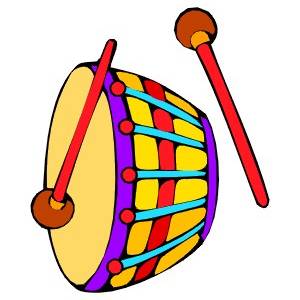 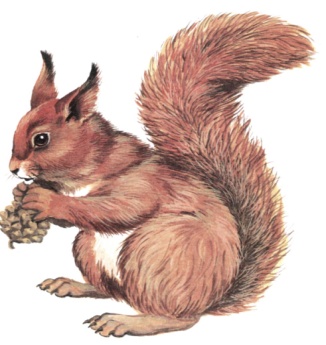 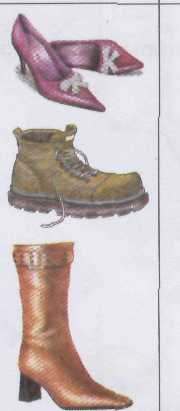 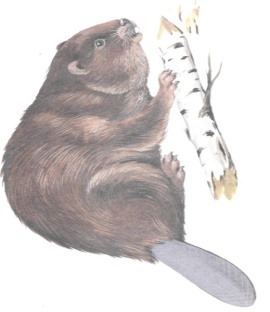 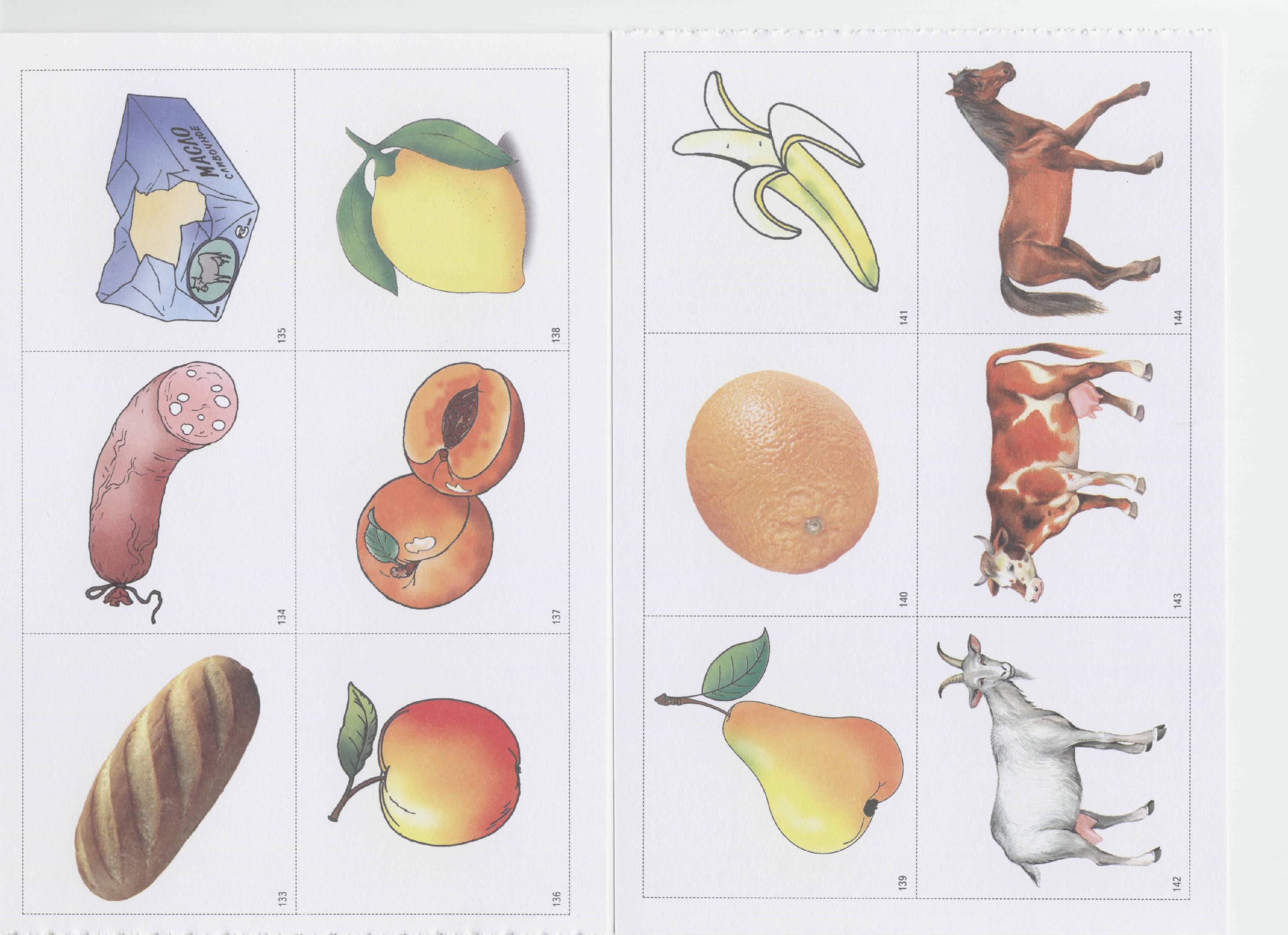 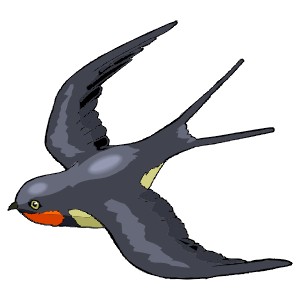 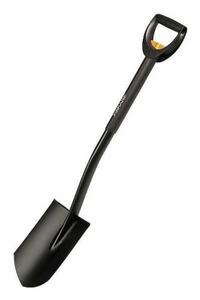 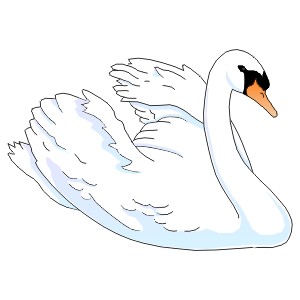 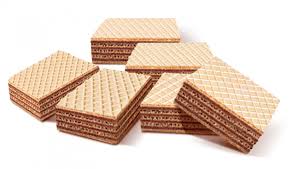 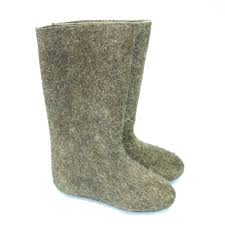 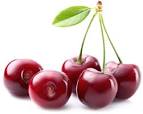 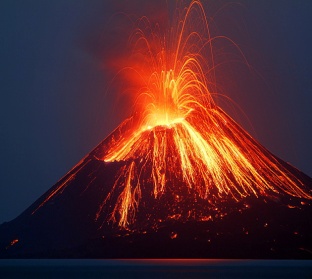 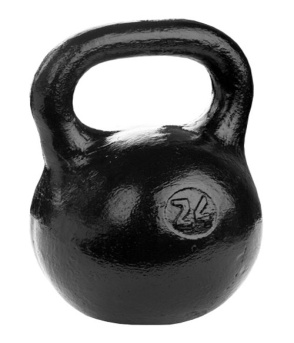 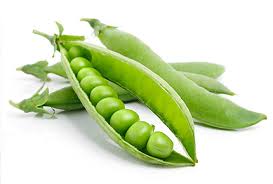 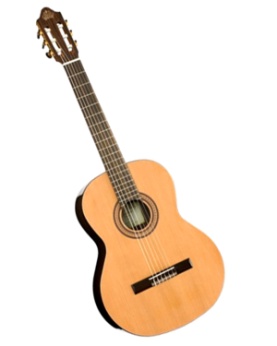 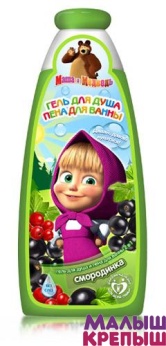 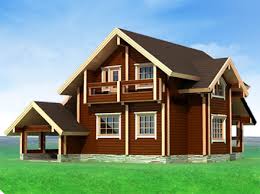 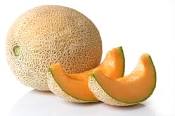 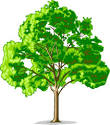 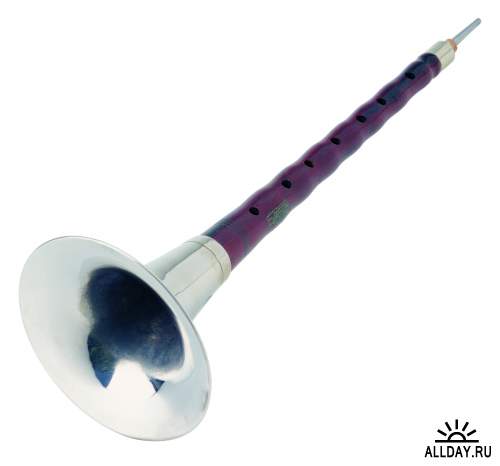 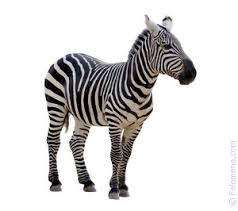 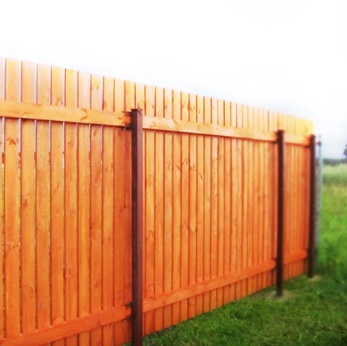 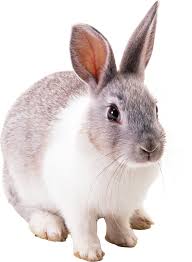 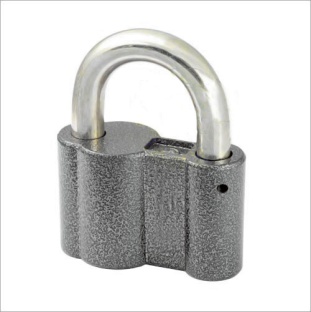 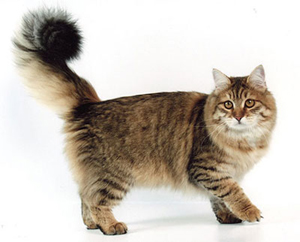 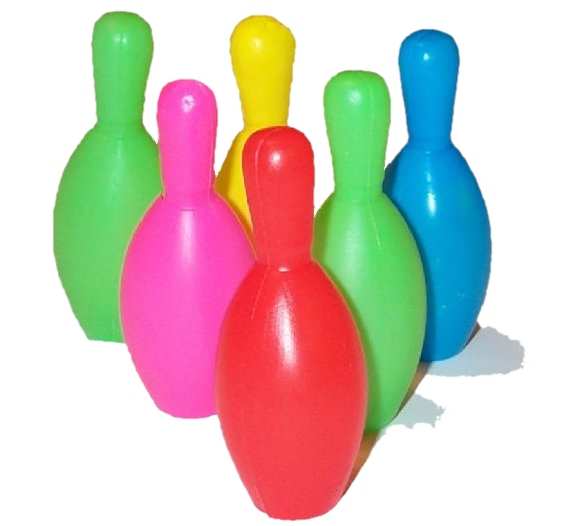 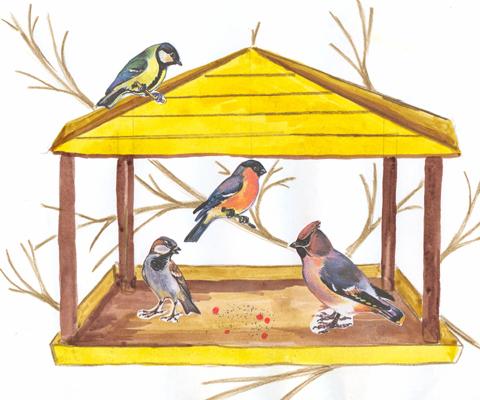 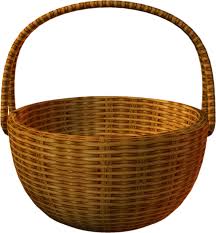 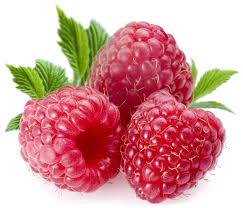 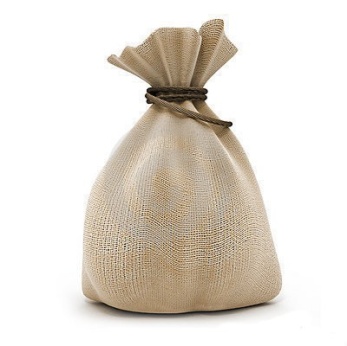 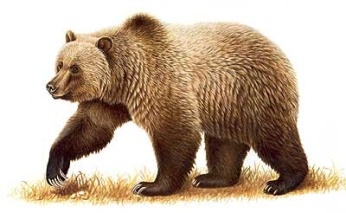 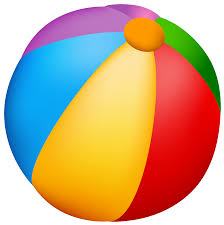 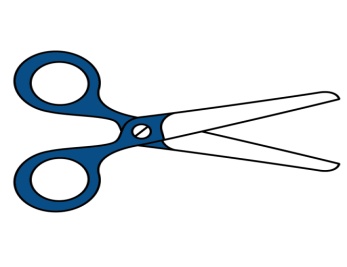 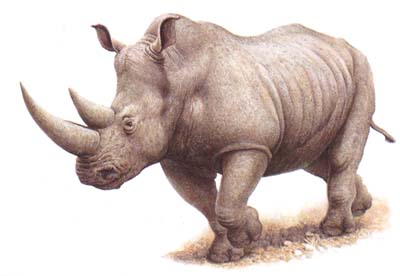 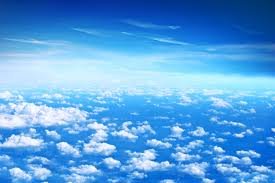 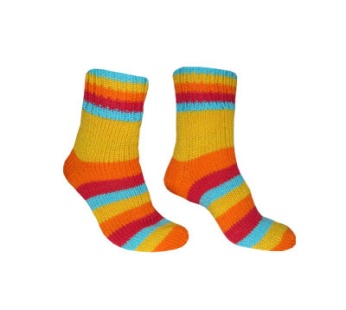 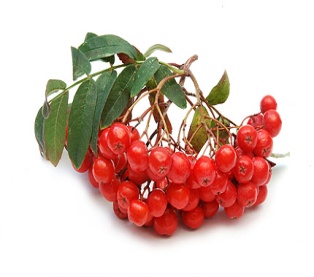 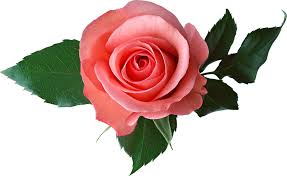 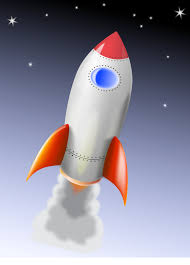 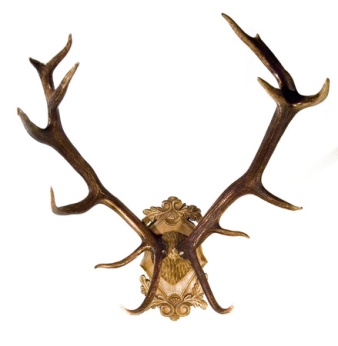 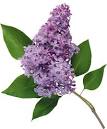 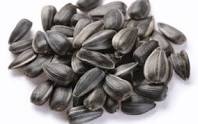 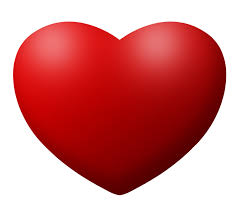 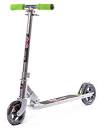 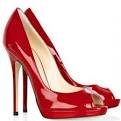 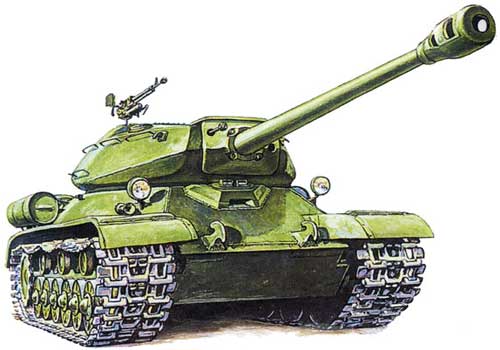 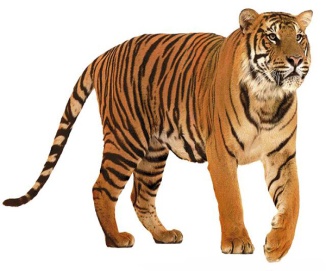 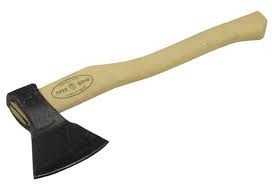 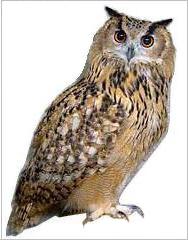 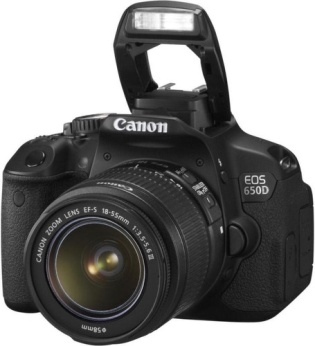 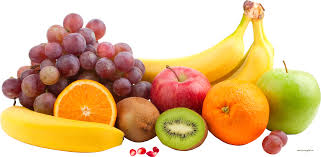 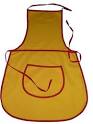 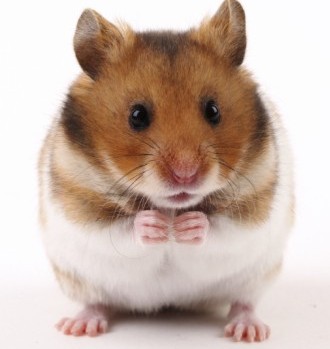 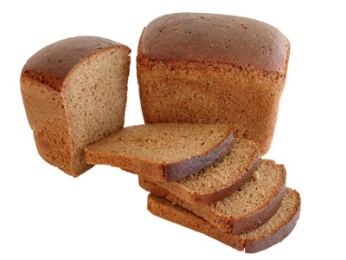 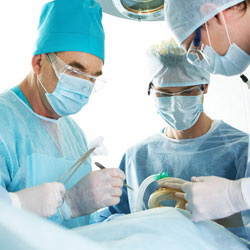 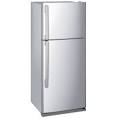 